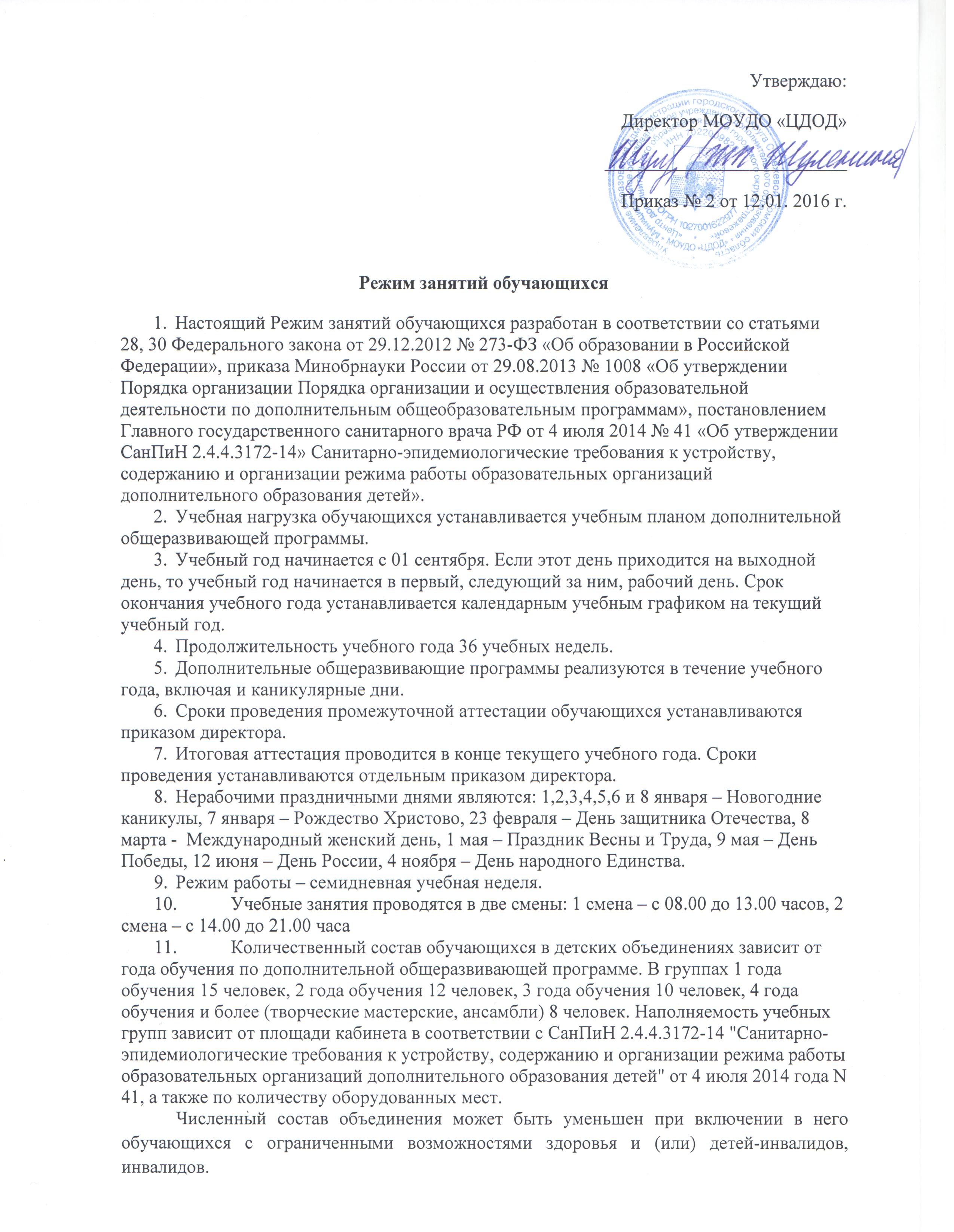 Численность обучающихся с ограниченными возможностями здоровья, детей инвалидов и инвалидов в учебной группе устанавливается до 10 человек.Число занятий в неделю, число и продолжительность занятий в день составляет при реализации дополнительной общеразвивающей программе:технической направленности – 2-3 занятия в неделю, в день число занятий  2 по 45 минут;художественной направленности - 2-3 занятия в неделю, в день число занятий  2-3 по 45 минут;физкультурно-спортивной направленности -  2-3 занятия в неделю, в день число занятий  1 до 45 минут для детей в возрасте до 8 лет, 2 по 45 минут для остальных обучающихся;социально-педагогической  направленности – 1-2 занятия в неделю, в день число занятий  1-3 по 45 минут;13. Расписание занятий составляется для создания благоприятного режима труда и отдыха обучающихся по представлению педагогов дополнительного образования с учётом пожеланий обучающихся, их родителей (законных представителей) и возрастных особенностей обучающихся.Расписание занятий на текущий учебный год утверждается в установленном порядке.Продолжительность занятия составляет 45 минут, для дошкольного возраста - 30     минут. Перерыв между занятиями – 10 минут.В работе объединений при наличии условий и согласия руководителя объединения могут участвовать совместно с несовершеннолетними обучающимися их родители (законные представители) без включения в основной состав.